I. Údaje o žadateliII. Stručný popis akceIV. Přehled obdržených finančních prostředků žadatele v posledních 3 letech na stejnou akci Žadatel podáním žádosti souhlasí s tím, že:umožní pověřeným zástupcům ÚMČ P1 vykonání kontroly využití poskytnutí finančních prostředků v souladu s projektem akceveškeré údaje obsažené v této žádosti mohou být zveřejněny v rámci vyhodnocování a rozhodování příslušných orgánů MČ P1 o této žádosti s využitím rodného čísla pro evidenci žadatelů a příjemců finančních podpor MČ P1svým podpisem potvrzuje pravdivost údajů uvedených v žádosti a jejích příloháchse zpracováním osobních údajů obsažených v této žádosti ve smyslu zákona č. 101/2000 Sb., o ochraně osobních údajů, ve znění p. p., za účelem evidence podpor malého rozsahu v souladu se zákonem č. 215/2004 Sb., o úpravě některých vztahů v oblasti veřejné podpory a o změně zákona o podpoře výzkumu a vývoje, ve znění p. p.V …………………. dne ……………  2018 		  	……………………………………….									     razítko a čitelný podpis žadatele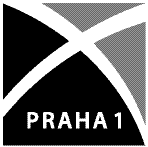 Ž Á D O S T   O   D O T A C I MĚSTSKÉ  ČÁSTI  PRAHA 1pro rok 2018 – fyzická osobaTyp dotace: KULTURAŽ Á D O S T   O   D O T A C I MĚSTSKÉ  ČÁSTI  PRAHA 1pro rok 2018 – fyzická osobaTyp dotace: KULTURAŽ Á D O S T   O   D O T A C I MĚSTSKÉ  ČÁSTI  PRAHA 1pro rok 2018 – fyzická osobaTyp dotace: KULTURANázev akce Název akce Rámcový časovýa věcný harmonogram realizace akce:Rámcový časovýa věcný harmonogram realizace akce:Termín zahájení:Termín ukončení:Rámcový časovýa věcný harmonogram realizace akce:Rámcový časovýa věcný harmonogram realizace akce:Místo konání /adresa/:Místo konání /adresa/:Jméno žadatele(realizátor akce)Jméno: tel./fax:Jméno žadatele(realizátor akce)Adresa:e-mail:www:Jméno žadatele(realizátor akce)Číslo OP:RČ: Předmět podnikáníIČO:Název a adresa peněžního ústavu:Název a adresa peněžního ústavu:Název a adresa peněžního ústavu:Číslo účtu (vč. specifického symbolu):Číslo účtu (vč. specifického symbolu):Číslo účtu (vč. specifického symbolu):POPIS AKCE(bude rozvedeno v povinné příloze):obsah a cíl akcevztah akce k MČ P1charakter akce : celoroční/jednorázová/ počet opakovánípředpokládaný počet návštěvníků/počet oslovených účastníkůPOPIS AKCE(bude rozvedeno v povinné příloze):obsah a cíl akcevztah akce k MČ P1charakter akce : celoroční/jednorázová/ počet opakovánípředpokládaný počet návštěvníků/počet oslovených účastníkůNa akci je vybíráno vstupné:  ANO     NECena vstupenky: PŘÍNOS AKCE pro občany P1(bude rozvedeno v  povinné příloze):KONKRÉTNÍ BENEFITY pro občany P1(bude rozvedeno v  povinné příloze):III. Rozpočet akce na období od ………………  do ……………….III. Rozpočet akce na období od ………………  do ……………….III. Rozpočet akce na období od ………………  do ……………….III. Rozpočet akce na období od ………………  do ……………….Rozpočet projektu - ekonomická rozvahaPoložkový rozpis plánovaných příjmův Kč1. předpokládané příjmy ze vstupnéhoKčRozpočet projektu - ekonomická rozvahaPoložkový rozpis plánovaných příjmův Kč2.KčRozpočet projektu - ekonomická rozvahaPoložkový rozpis plánovaných příjmův Kč3.KčRozpočet projektu - ekonomická rozvahaPoložkový rozpis plánovaných příjmův Kč4.KčRozpočet projektu - ekonomická rozvahaPoložkový rozpis plánovaných příjmův Kč5.KčRozpočet projektu - ekonomická rozvahaPoložkový rozpis plánovaných příjmův Kč6.KčRozpočet projektu - ekonomická rozvahaPoložkový rozpis plánovaných příjmův Kč7.KčRozpočet projektu - ekonomická rozvahaPoložkový rozpis plánovaných příjmův Kč8.KčRozpočet projektu - ekonomická rozvahaPoložkový rozpis plánovaných příjmův KčCELKEM  příjmyKčRozpočet projektu - ekonomická rozvahaPoložkový rozpis plánovaných výdajů  v Kč1. KčRozpočet projektu - ekonomická rozvahaPoložkový rozpis plánovaných výdajů  v Kč2.KčRozpočet projektu - ekonomická rozvahaPoložkový rozpis plánovaných výdajů  v Kč3.KčRozpočet projektu - ekonomická rozvahaPoložkový rozpis plánovaných výdajů  v Kč4.KčRozpočet projektu - ekonomická rozvahaPoložkový rozpis plánovaných výdajů  v Kč5.KčRozpočet projektu - ekonomická rozvahaPoložkový rozpis plánovaných výdajů  v Kč6.KčRozpočet projektu - ekonomická rozvahaPoložkový rozpis plánovaných výdajů  v Kč7.KčRozpočet projektu - ekonomická rozvahaPoložkový rozpis plánovaných výdajů  v Kč8.KčRozpočet projektu - ekonomická rozvahaPoložkový rozpis plánovaných výdajů  v KčCELKEM  výdaje:KčBilance rozpočtu (příjmy mínus výdaje):Bilance rozpočtu (příjmy mínus výdaje):Bilance rozpočtu (příjmy mínus výdaje):KčVlastní zdroje (sponzoři, nadace, atd.) – celkem:Vlastní zdroje (sponzoři, nadace, atd.) – celkem:Vlastní zdroje (sponzoři, nadace, atd.) – celkem:Vlastní zdroje (sponzoři, nadace, atd.) – celkem:KčDotace na akci z jiných zdrojů – včetně podaných žádostí – celkem: Dotace na akci z jiných zdrojů – včetně podaných žádostí – celkem: Dotace na akci z jiných zdrojů – včetně podaných žádostí – celkem: Dotace na akci z jiných zdrojů – včetně podaných žádostí – celkem: Kčz toho:MK ČR, případně ostatní ministerstva ČRMK ČR, případně ostatní ministerstva ČRMK ČR, případně ostatní ministerstva ČRKčz toho:Magistrát hl. m. PrahyMagistrát hl. m. PrahyMagistrát hl. m. PrahyKčz toho:ostatní městské části Prahyostatní městské části Prahyostatní městské části PrahyKčz toho:ostatní zdroje (např. zahraniční zdroje, fondy EU, ostatní města ČR, …)ostatní zdroje (např. zahraniční zdroje, fondy EU, ostatní města ČR, …)ostatní zdroje (např. zahraniční zdroje, fondy EU, ostatní města ČR, …)KčCelková výše požadované dotace od MČ Ph1:Celková výše požadované dotace od MČ Ph1:Celková výše požadované dotace od MČ Ph1:Celková výše požadované dotace od MČ Ph1:Kčz toho:(dotace bude použita na úhradě těchto nákladů:)z toho:(dotace bude použita na úhradě těchto nákladů:)položkový rozpis nákladůcelkemz toho dotace MČ Ph1z toho:(dotace bude použita na úhradě těchto nákladů:)z toho:(dotace bude použita na úhradě těchto nákladů:)1.KčKčz toho:(dotace bude použita na úhradě těchto nákladů:)z toho:(dotace bude použita na úhradě těchto nákladů:)2.KčKčz toho:(dotace bude použita na úhradě těchto nákladů:)z toho:(dotace bude použita na úhradě těchto nákladů:)3.KčKčz toho:(dotace bude použita na úhradě těchto nákladů:)z toho:(dotace bude použita na úhradě těchto nákladů:)4.KčKčz toho:(dotace bude použita na úhradě těchto nákladů:)z toho:(dotace bude použita na úhradě těchto nákladů:)5.KčKčz toho:(dotace bude použita na úhradě těchto nákladů:)z toho:(dotace bude použita na úhradě těchto nákladů:)6.KčKčz toho:(dotace bude použita na úhradě těchto nákladů:)z toho:(dotace bude použita na úhradě těchto nákladů:)7.KčKčFinanční prostředky, které žadatel obdržel v letech 2015 – 2017Finanční prostředky, které žadatel obdržel v letech 2015 – 2017Finanční prostředky, které žadatel obdržel v letech 2015 – 2017Finanční prostředky, které žadatel obdržel v letech 2015 – 2017Poskytovatel dotace2015Kč2016 Kč2017KčMČ Praha 1HMPMK ČREU, zahraničíjiné zdroje